2023清⼤春徵博覽會需求調查敬請於111/1/16(⼀)前填妥,業務聯絡⼈:黎敏瑩(03-5715131分機62430)*必填1。	企業名稱*2。	企業統編*3。	填表⼈姓名*4。	填表⼈聯絡電話*5。	填表⼈信箱*6。	預估⽤電需求(請填:電量使⽤總⽡數/耗電設備)，請務必詳細填寫，當天若有耗電量⼤之設備，請⾃⾏安排發電機，基 *本每攤位配電皆為500W7。	需要額外增加⻑桌數(180*60*75cm)(每攤位配備2桌,如需求量超過，請填寫再增幾桌)(阿拉伯數字)，無額外需求填0 *8。	需要額外增加椅⼦數量(每攤位配備6椅, 如需求量超過，請填寫再增幾張)(阿拉伯數字)， 無額外需求填0 *9。	請提供預估⽤餐⼈數 :例如4葷1素(實體博覽會提供每個攤位5個便當，2個攤位10個...) 僅做為粗估統計⽤,實際數量依當 *天報到登記為準!10。是否需要另外租借⾯試教室(請填寫需要空間⼤⼩，間數，是否要移動桌椅以及是否使⽤投影設備等)，每間教室依照各館舍付費標準付費，主辦⽅僅提供協助租借服務，當天無法協助相關事宜，最晚會於3/8前安排場地及告知費⽤，費⽤約落在每⼩時$1500-$3000之間)11。攤位裝潢需設置空飄氣球 (直徑及造型氣球最寬處請勿超過 180 公分)，另請於112年2⽉10⽇前提出申請表*單選。 是  否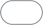 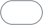 12。13。是否有別於以往之徵才需求或事項，如有請簡答填寫，若有照片請另寄email(minying@mx.nthu.edu.tw)其他需求Google  並未認可或建立這項內容。表單